نظرية الطلبفي هذا الجزء ندرس الطلب على السلعة وعرض السلعة ثم ندرس التفاعل بين الطلب والعرض وتحديد وضع التوازن في السوق أي تحديد الثمن التوازني للسلعة والكميات التوازنية أي الكميات التي يتم بيعها وشراؤها من السلعة.الطلب:تعريف الطلب الكلي على السلعة:هو الكميات التي يكون المستهلكون مستعدين وقادرين على شرائها من السلعة خلال مدة زمنية معينة عند مختلف الأثمان المحتملة للسعلة.ويلاحظ أن الطلب الكلي يتكون من مجموع: طلب الأفراد على السلعة عند كل مستوى من مستويات الثمن التي يمكن أن تتحدد في السوق.وهناك عدة عوامل تؤثر في الطلب الكلي على السلعة وهي 1) سعر السلعة  2)دخل المستهلكين   3)أسعار السلع البديلة   4)أسعار السلع المكملة   5)توقعات المستهلكين  6)أذواق المستهلكين.العوامل المؤثرة في الطلب او محددات الطلبسعر السلعة (ثمن السلعة )وهو الثمن الفعلي (النقدي) للسلعة حيث توجد علاقة عكسية بين الكمية المطلوبة من السلعة والسعر الذي تباع به السلعة مع افتراض ثبات العوامل الاخرى المحددة للطلبدخل المستهلك بصفة عامة يؤدي زيادة الدخل الى زيادة الطلب حيث ان زيادة دخل المستهلك تعني زيادة مقدرته الشرائية والعكس صحيح ويتضح من ذلك وجود علاقة طردية بين الكميات المطلوبة من السلع ودخل المستهلك اسعار السلع البديلة هي السلع التي تحل محل بعضها البعض والتي يمكن للمستهلك ان يستبدل احدهما بالاخرى حيث يقوم بتحويل الطلب من السلعة التي ترتفع قيمتها الى السلعة البديلة الاقل قيمة طالما تعطيه نفس الاشباع او الرغبة مثل الشاي والقهوة  وهذا يعني ان هنك علاقة طردية موجبة اي ان زيادة قيمة السلعة تؤدي الى زيادة الكمية المطلوبة من السلعة البديلة لهامع افتراض ثبات العوامل الاخرى المحددة للطلب .اسعار السلع المكملة :وهي السلع التي تستخدم معا مثل الشاي والسكر .توجد علاقة عكسية سالبة بين الطلب على السلعة الاصلية وقيمة السلع المكملة لها اي ان زيادة قيمة سلعة ما يؤدي الى انخفاض الكمية المطلوبة من السلعة المكملة والعكس صحيح ذوق المستهلك :تؤدي تغيرات في الاذواق الى تغيرات الطلب حيث ان تفضيل المستهلكين لسلعة معينة يؤدي الى زيادة الطلب عليها عند نفس القيمة والعكس اي ان هناك علاقة طردية بين الطلب على السلعة والاذواق مع ثبات العوامل الاخرى توقعات المستهلكين تؤثر توقعات المستهلكين في تحديد كمية الطلب على سلعة معينة حيث يزداد الطلب على السلع عندما يتم توقع ارتفاع الاسعار في المستقبل القريب والعكس صحيح اي ان هناك علاقة طردية بين الكميات المطلوبة وبين توقعات المستهلكيندالة الطلب:وهي تمثل العلاقة بين الكمية المطلوبة من السلعة والعوامل المؤثرة من الطلب على السلعة ويمكن وضع دالة الطلب في الصورة الآتية:كط = د(س، ل، ع1، ع2 ، ن، ذ)حيث كط تمثل الكمية المطلوبة من السلعة / س تمثل سعر السلعة / ل تمثل الدخل/ ع1 تمثل سعر السلعة البديلة/ع2 تمثل سعر السلعة المكملة/ ن تمثل عدد المستهلكين ذ تمثل أذواق المستهليكن.دالة الطلب السعرية:وهي تمثل العلاقة بين الكمية المطلوبة من السلعة وسعر السلعة (مع اقتراض ثبات العوامل الأخرى المؤثرة في الطلب على السلعة وهي الدخل وأسعار السلع الأخرى البديلة والمكملة وعدد المستهلكين وأذواق المستهلكين ويمكن التعبير عن دالة الطلب السعرية في شكل جدول أو في شكل منحنى أو في شكل معادلة رياضية كالآتي:جدول الطلب:رسمةيتبين من جدول الطلب ومنحنى الطلب أن هناك علاقة عكسية بين ثمن السلعة والكمية المطلوبة منها أي أنه إذا انخفض ثمن السلعة تزداد الكمية المطلوبة منها وإذا ارتفع ثمن السلعة تنخفض الكمية المطلوبة منها وهذا هو قانون الطلب والذي يبين العلاقة العكسية بين ثمن السلعة والكمية المطلوبة منها.ويلاحظ أن الثمن يكون هو المتغير المستقل والكمية المطلوبة هي المتغير التابع بمعنى أن الثمن يتغير ثم تتبعه التغيرات في الكمية المطلوبة من السلعة.كما يلاحظ أن ميل منحنى الطلب سالب أي أنه يتجه من أعلى إلى أسل متجه إلى جهة اليمين لأن التغيرات في الكمية المطلوبة تكون في عكس اتجاه التغير في الثمن.معادلة الطلب السعرية:يمكن التعبير عن دالة الطلب السعرية في معادلة كالآتي:كط = أ – ب سحيث كط = الكمية المطلوبة من السلعة / س = سعر السلعةالمعامل (أ) يمثل الكمية المطلوبة من السلعة بفرض أن سعرها = صفر أي مجانية.المعامل (ب) تمثل نسبة التغير في الكمية المطلوبة إلى التغير في السعر أي وهي تعبر عن مقدار التغير الذي يحدث في الكمية المطلوبة من السلعة عند تغير السعر بوحدة واحدة (أو ريال واحد).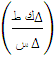 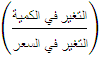 ويمكن معرفة قيم المعاملات أ ، ب بالاعتماد على جدول الطلب فيلاحظ في جدول الطلب السابق أن قيمة المعامل أ = 12 فتجد في جدول الطلب أن الكمية المطلوبة عند السعر صفر = 12 وقيمة المعامل ب =                                            =      ب = -2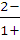 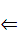 وبالتعويض بقيم المعاملات أ و ب في معادلة الطلب السابقة يمكن أن نضع معادلة الطلب السعرية في الصورة الآتية كط = 12– 2 س معادلة الطلب السعرية. ويلاحظ أن قيمة المعامل ب متساوية -2 وهي تسمى ايضا معامل السعر والقيمة السالبة له تدل على العلاقة العكسية بين سعر السلعة والكمية المطلوبة منها.يتبين من ذلك أنه يمكن اشتقاق او استنتاج معاملات الطلب السعرية بالاعتماد على جدول الطلب.كما أنه يمكن اشتقاق أو استنتاج جدول الطلب بالاعتماد على معادلة الطلب السعرية وذلك عن طريق التعويض في معادلة الطلب السعرية بمستويات مختلفة للسعر س فنحصل على الكمية المطلوبة كط عند كل مستوى من مستويات السعر وبالتالي نحصل على جدول الطلب  مثال: بفرض أن دالة الطلب السعرية تمثلها المعادلة الآتية:كط = 100– 5 سالمطلوب :اشتقاق ( استنتاج) جدول الطلب لتلك السلعة عند مستويات السعر الاتيةالحل     عند السعر س = 0 تكون الكمية المطلوبة = 100 – 5(0)س   كط = 100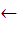 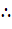 عند السعر س = 5 تكون الكمية المطلوبة = 100 – 5(5)س   كط = 75عند السعر س = 10 تكون الكمية المطلوبة = 100 – 5(10) س  كط = 50عند السعر س = 15 تكون الكمية المطلوبة = 100 – 5(15)س   كط = 25عند السعر س = 20 تكون الكمية المطلوبة = 100 – 5(20)س   كط = 0Course work 1بافتراض أن جدول الطلب على السلعة في الصورة الآتية:المطلوب استنتاج معادلة الطلب السعرية لتلك السلعةسعر السلعةالكمية المطلوبةصفر12 وحدة110 وحدة28364452سعر السلعة(س)صفر5101520الكمية المطلوبةكط1007550250سعر السلعة(س)0510152025الكمية المطلوبةكط766656463626